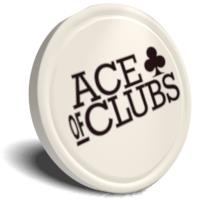 Raise Money to help homeless peopleEd raised over £1,000 in 1 hr 29 minsby running a half marathon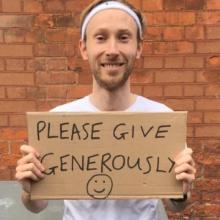 And this Ace team cycled to Brighton,raised £9,000 and all got medals!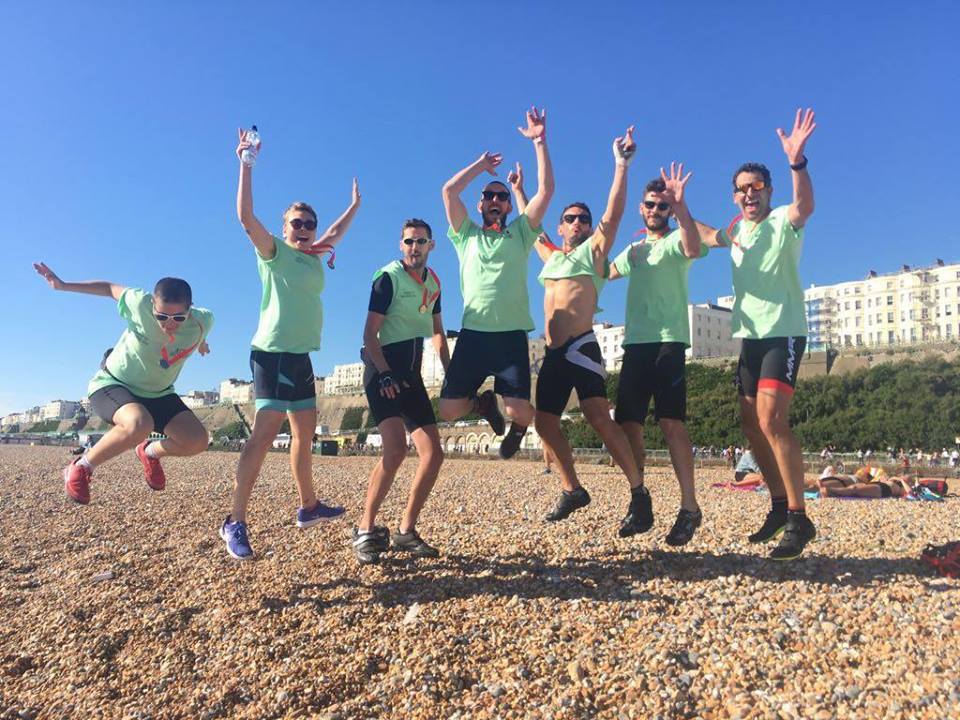 …Running, Cycling, Cake Baking, Head Shave, Plant Sale, Quiz Night…Whatever you want to do, make it count for even more.